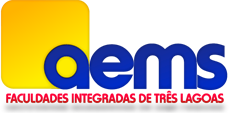 Termo de Autorização para Publicação e Cessão de Direitos Autorais noRepositório Institucional da AEMSIdentificação do material bibliográfico:[    ] Monografia de Graduação     [     ] Monografia de Pós-Graduação[    ] Iniciação Científica                [    ] Artigo de periódicoPelo presente instrumento de cessão de direitos autorais e autorização de publicação, de um lado ___________________________________________________________________(nomes completos do(a) autor(a) e do(a) orientador(a)__________________________________________________________________________(Endereço Completo, Estado Civil, Profissão, Naturalidade, CPF, Identidade - do(a) autor(a))denominado “Cedentes”, e de outro as Faculdades Integradas de Três Lagoas, mantida pela Associação de Ensino e Cultura de Mato Grosso do Sul, inscrita no CNPJ sob n◦ 01.923.317/0001-62, situada na Avenida Ponta Porã, 2750, Distrito Industrial, , MS, neste ato representada pela Diretora Geral, Profª. Maria Lúcia Atique Gabriel, doravante denominada “Cessionária”, tem entre si justo e contratado, na melhor forma de direito, o seguinte:Os “Cedentes” na qualidade de autores do material bibliográfico intitulado__________________________________________________________________________________________________________________________________________,pelo presente instrumento autoriza a publicação e cede na totalidade os direitos autorais de sua propriedade incidentes sobre o material bibliográfico em questão, à “Cessionária”, em caráter irrevogável e irretratável, de acordo com a lei n° 9.610/98.Com a presente autorização e cessão, passa à “Cessionária” a transferência definitiva de todos os direitos e faculdades que no seu conjunto constituem o direito autoral dos “Cedentes”, sobre a obra cedida, em todos os seus aspectos, manifestações, processos de reprodução e divulgação, bem como todas as faculdades de exploração comercial que forem necessárias para o exercício dos direitos cedidos.Em decorrência da cessão estabelecida, poderá a “Cessionária” firmar contratos de edição para publicação, divulgação e venda da referida obra, revertendo os valores auferidos exclusivamente em prol da Associação de Ensino e Cultura de Mato Grosso do Sul, acima identificada, inclusive no tocante aos volumes que forem disponíveis em razão da contratação. A cessão objeto deste é feita a título gratuito.Os “Cedentes” declaram que a obra cedida é de sua exclusiva autoria e assume que eventuais questionamentos judiciais ou extrajudiciais serão de sua inteira responsabilidade.Os “Cedentes” declaram, sob sua integral responsabilidade, não existir nenhuma proibição tácita, vinculada à divulgação da obra de sua autoria, objeto desta cessão de direitos._________________________________              _________________________________Assinatura do Autor                                                         Assinatura do OrientadorTrês Lagoas,MS, ____/____/____.                           Três Lagoas,MS, ____/____/____.________________________________________________Profa. Maria Lúcia Atique Gabriel	Cessionária	